01.06.2020 r.  Witam Was serdecznie. Dzisiaj Wasze święto – Dzień Dziecka!!! Życzę Wam przede wszystkim szczęśliwego, beztroskiego dzieciństwa, spełnienia najskrytszych marzeń i wiele zdrowia. Koniecznie zajrzyjcie dzisiaj                  na naszą facebookową stronę. Czeka tam na Was niespodzianka! Miłego świętowania.Pamiętaj o spotkaniu na Skype o godz. 9.00. Wydrukuj sobie karty pracy. Do zobaczenia. Jeśli nie masz takich możliwości, po prostu wykonaj zadania.Edukacja polonistyczna.Dzień DzieckaPrzeczytaj.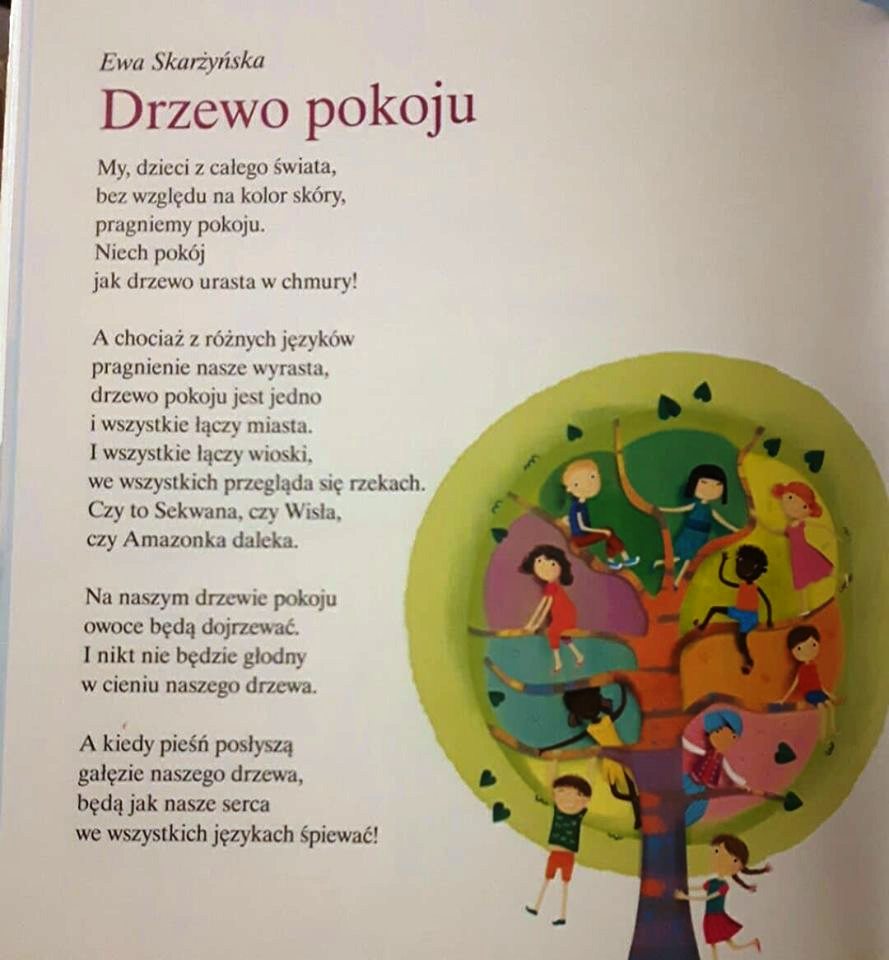 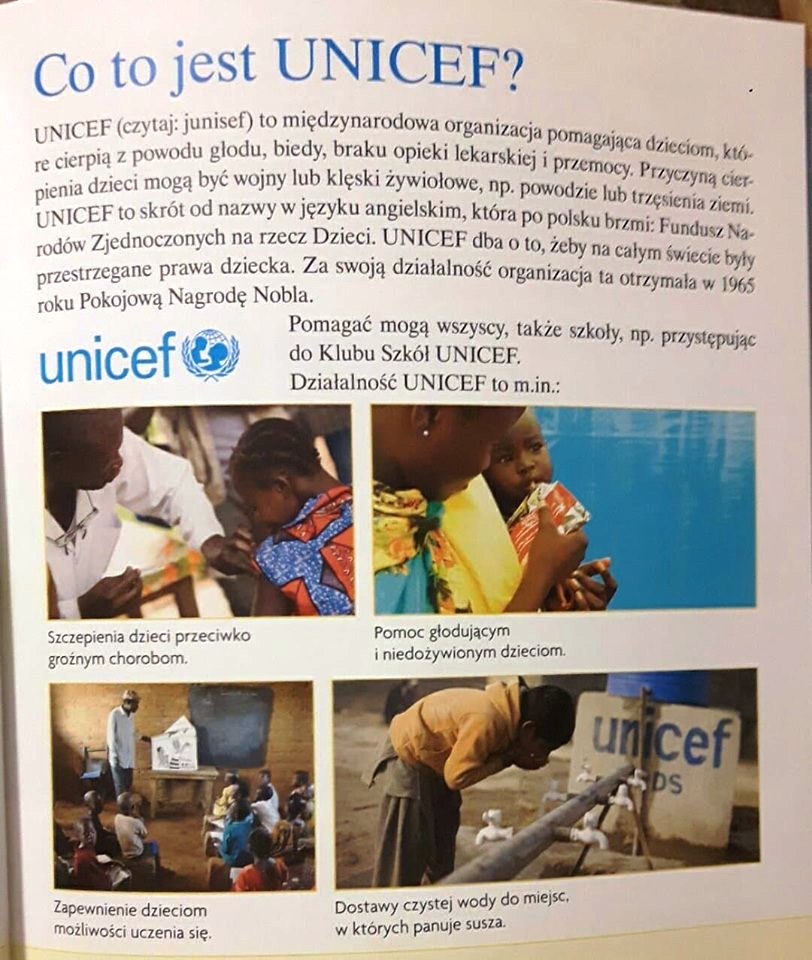 Wykonaj zadania.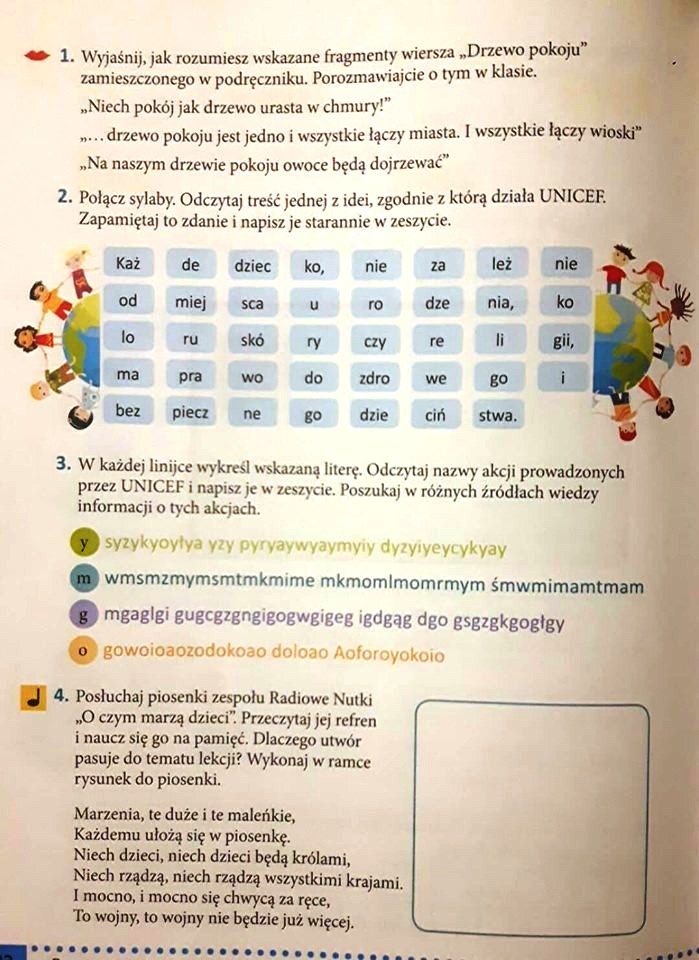 Edukacja matematyczna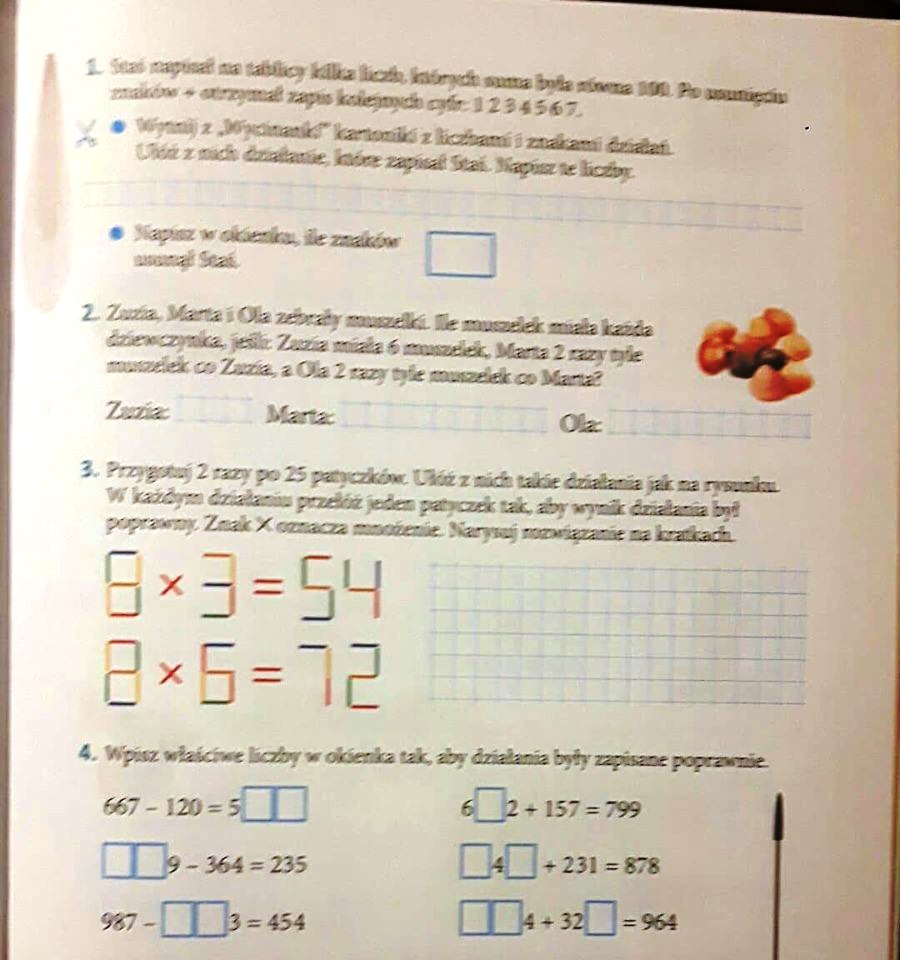 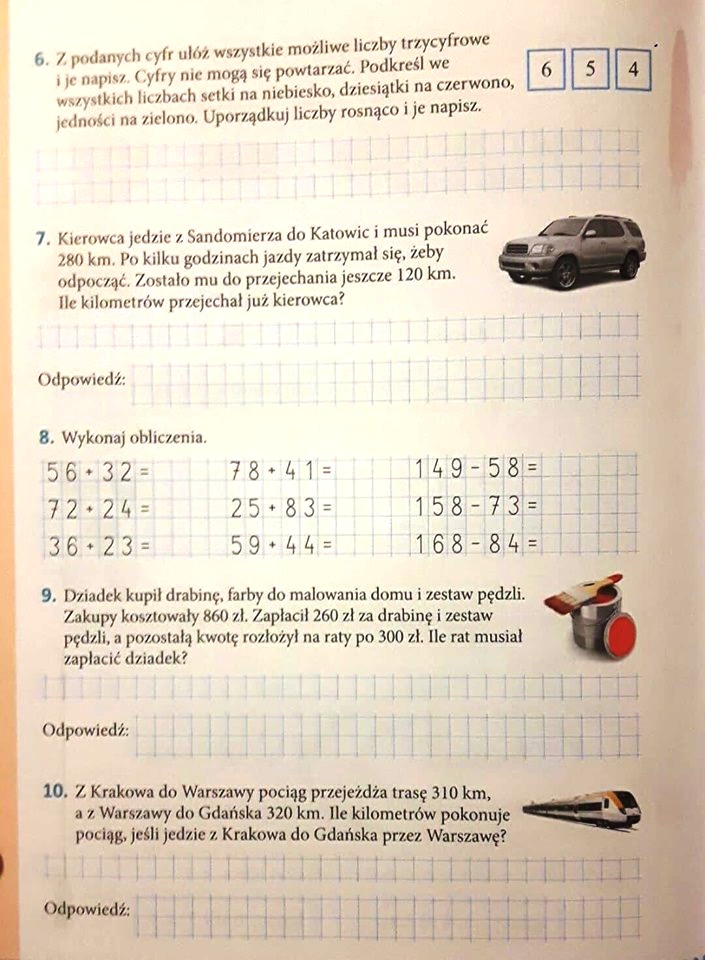 Edukacja plastyczna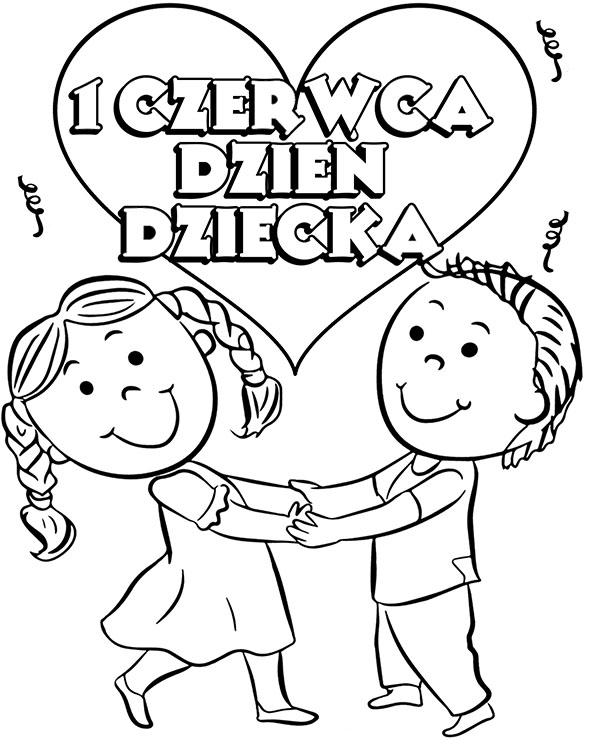 